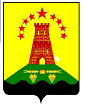 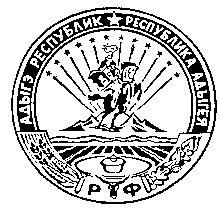                              Российская Федерация                                Республика Адыгея                          Совет народных депутатов                       муниципального образования                 «Дукмасовское сельское поселение»                                                                                                                                                                                   х. Дукмасов                                                                                                27.02.2017г.                                                                                                                       №  177                                                       Р Е Ш Е Н И Е           Тридцать пятой сессии  третьего созыва  Совета народных депутатовмуниципального образования «Дукмасовское сельское поселение»О передаче полномочий по осуществлению внешнего муниципального финансового контроля на 2017год На основании п.4 ст.15 Федерального закона №131-ФЗ «Об общих принципах организации местного самоуправления в Российской Федерации», в соответствии с частью 11 статьи 3 Федерального закона от 07 февраля 2011 года № 6-ФЗ «Об общих принципах организации и деятельности контрольно-счетных органов субъектов Российской Федерации и муниципальных образований» в соответствии с Уставом муниципального образования «Дукмасовское сельское поселение», Совет народных депутатов муниципального образования «Дукмасовское сельское поселение»  РЕШИЛ:1. Передать Совету народных депутатов муниципального образования «Шовгеновский район» полномочия по осуществлению внешнего муниципального финансового контроля на 2017 год, включающий в себя:1) контроль за исполнением бюджета сельского поселения;2) экспертиза проектов бюджета сельского поселения;3) внешняя проверка годового отчета об использовании бюджета сельского поселения;4) организация и осуществление контроля за законностью, результативностью (эффективностью и экономностью) использования средств бюджета сельского поселения, а также средств, получаемых бюджетом сельского поселения из иных источников, предусмотренных законодательством Российской Федерации;2.Направить Решение в Совет народных депутатов муниципального образования «Шовгеновский район».3.Совету народных депутатов муниципального образования «Дукмасовское сельское поселение» заключить соглашение с Советом народных депутатов муниципального образования «Шовгеновский район» по передаче полномочий указанных в пункте 1 настоящего Решения.4.Настоящее решение вступает в силу с момента его опубликования (обнародования) и распространяет свое действие на правоотношения, возникшие в части принятия полномочий по внешнему муниципальному финансовому контролю с 01.01.2017года. Глава муниципального образования «Дукмасовское сельское поселение»				          В.П.Шикенин